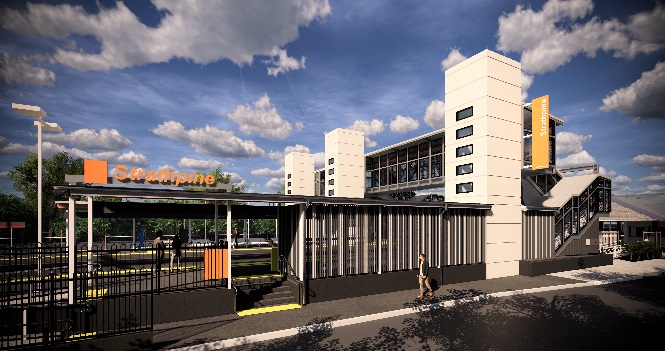 Night and weekend works – scheduled track closure 11.30pm Friday 23 to 4am Monday 26 August 2019As part of the Strathpine station accessibility upgrade, continuous works will be undertaken at the station from 11.30pm Friday 23 to 4am Monday 26 August 2019. These works will be undertaken during a scheduled track closure, when there is no rail traffic and the overhead power is switched off. During the weekend’s track closure, rail replacement buses will operate from Station Street (opposite the library).The western carpark will be closed before and after the weekend works, but pedestrian access through the carpark to the temporary stair-only footbridge and South Pine Road level crossing will be maintained. Whenever it is safe to do so, the temporary footbridge will be open for cross-corridor pedestrian access. Please follow directional signage and take care around the work zones.Residents near the station may experience some noise associated with construction activity and truck movements. Mobile lighting towers will be used, as required, during night works.Scheduled night/weekend workEvery effort will be made to minimise disruption and we apologise for any inconvenience as we work to improve your station.Queensland Rail’s Strathpine station accessibility upgrade is part of the program to upgrade stations across the South East Queensland network, making them accessible for all customers.For more information about the accessibility upgrade, please contact the project’s community team on free call 1800 722 203 or email stationsupgrade@qr.com.auWe are moving towards paperless notifications about noise and works. You will still see paper notices as we transition to the new system. Sign up at queenslandrail.com.au/EmailNotification or contact us if you prefer to receive paper copies.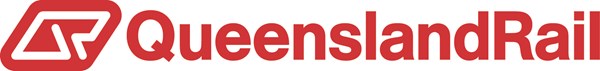 LocationDates and hours of workType of workStrathpine stationWestern carpark(pedestrian access only)11.30pm Friday 23 to 4am Monday 26 August (continuous, around-the-clock works)Western carpark closed 4am Friday 23 to 4am Tuesday 27 AugustStation upgrade works involving:platform 1 surface lift installation – platform 2/3 and western carparkheavy machinery and trucks with flashing lights and reversing beepershand-held tools and powered equipmentmovement of personnel and vehicles around the station precinctportable lighting towers at night.